Atividade de Inglês - 5º AnoCatanduvas, October 20th 2020Today is TuesdayNumbers – 1 to 100 – Números de 1 a 100ATIVIDADE 1 – Resolva e escreva as respostas como no exemplo. ATIVIDADE 2 – Escreva dentro da estrela os numerais que estão ao redor dela. 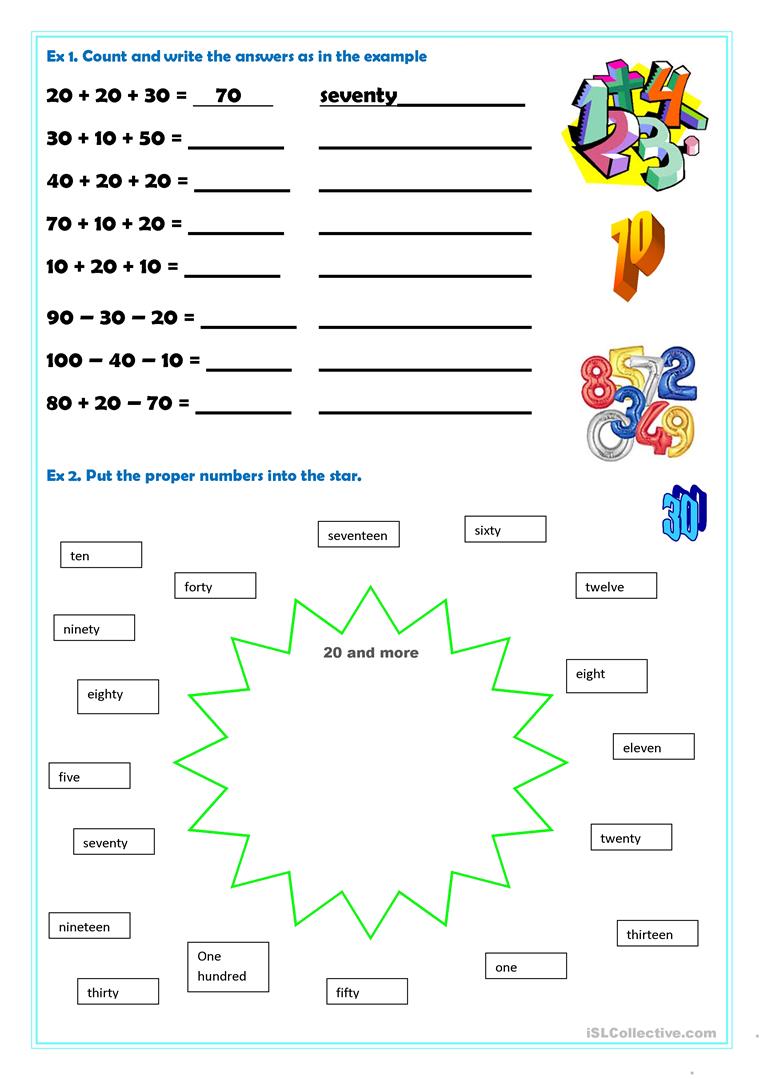 Vamos ver um vídeo sobre os Numbers – Números!Como falar os números de 1 a 100 em Inglês: https://www.youtube.com/watch?v=4oWPuDRZ4Q4Escola Municipal de Educação Básica Augustinho Marcon.Catanduvas, outubro de 2020.Diretora: Tatiana Bittencourt Menegat. Assessora Técnica Pedagógica: Maristela Apª. Borella Baraúna.Assessora Técnica Administrativa: Margarete Petter Dutra.Professora: Jaqueline DemartiniAluno(a): 5º ano 